ОПИСАНИЕ КОМПЕТЕНЦИИ«УПРАВЛЕНИЕ ХАРВЕСТЕРОМ»2024 г.Наименование компетенции: «Управление харвестером».Формат участия в соревновании: индивидуальный.Описание компетенцииОператор должен осуществлять: управление лесозаготовительными машинами разных систем при валке, обрезке сучьев, раскряжевке деревьев. Обеспечивает контроль за техническим состояние лесозаготовительной машины (харвестера) во время его эксплуатации. Обеспечивает необходимый объем заготовки древесины согласно установленного плана. Использует современное программное обеспечение при выполнении производственного задания.	Во время заготовки древесины оператор харвестера управляет многооперационной лесозаготовительной машиной, в состав которой входят следующие основные элементы: базовая машина (трактор), гидроманипулятор, захватно-срезающее устройство (харвестерная головка), микропроцессорная система управления элементами машины.	Профессия «Машинист лесозаготовительной машины» необходима предприятиям лесной отрасли, которые занимаются заготовкой древесины, рубками ухода (для сохранения здоровых деревьев). Без профессиональных операторов невозможно заготовить древесину, при этом не нарушая экологические требования, предъявляемые со стороны природоохранных организаций.	Хочется отметить, что многооперационные машины постоянно совершенствуются: внедряются новые материалы для их изготовления, используется компьютеризация технологического процесса заготовки древесины, автоматизированные узлы и агрегаты. Все это влечет за собой постоянный рост профессиональных умений машиниста не только с точки зрения эксплуатации машины, но и с точки зрения технологии заготовки леса.	В настоящее время от оператора харвестера требуется не только заготовка древесины согласно выданного плана, но и обеспечение технического состояния машины, выполнения сложных регулировочных операций, направленных на точностьНормативные правовые актыПоскольку Описание компетенции содержит лишь информацию, относящуюся к соответствующей компетенции, его необходимо использовать на основании следующих документов:ФГОС СПОФГОС СПО 35.01.30 Машинист лесозаготовительных и трелевочных машин, утвержден приказом Министерства просвещения Российской Федерации от 26 августа 2022 г. № 776.Профессиональный стандартПрофессиональный стандарт 23.002 Машинист лесозаготовительной машины, утвержден приказом Министерства труда и социальной защиты Российской Федерации от 18 сентября 2022 г. № 670н.ЕТКСЕдиный тарифно – квалификационный справочник работ и профессий рабочих, утвержден Постановлением Минтруда РФ от 29.08.2001 г. № 65 Раздел ЕТКС «Лесозаготовительные работы».Перечень профессиональных задач специалиста по компетенции определяется профессиональной областью специалиста и базируется 
на требованиях современного рынка труда к данному специалисту. 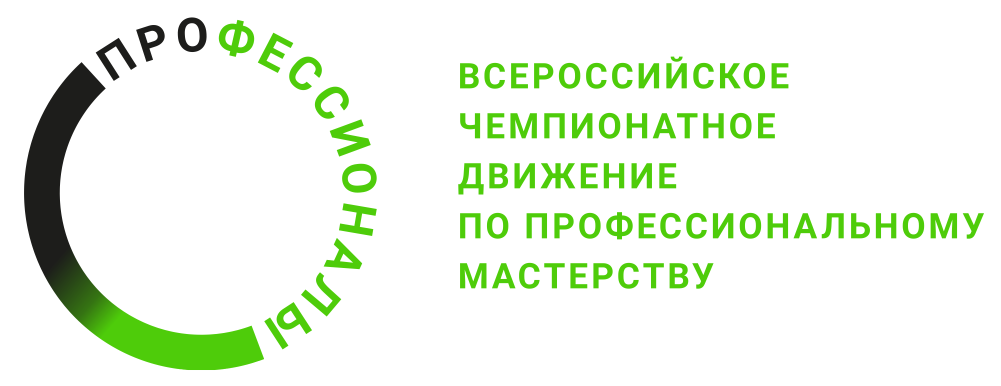 № п/пВиды деятельности/трудовые функции1Организация работы, ТБ, нормативная и сопроводительная документация2Коммуникация3Менеджмент и творчество4Ресурсы: оборудование, инструменты, материалы, в том числе деньги5ПО и программирование